ZÁPIS Č. 5 ZE SCHŮZKY ŠKOLNÍHO PARLAMENTUZE DNE: 31. 1. 2024ÚČAST:  PŘÍTOMNI ZÁSTUPCI VŠECH TŘÍD 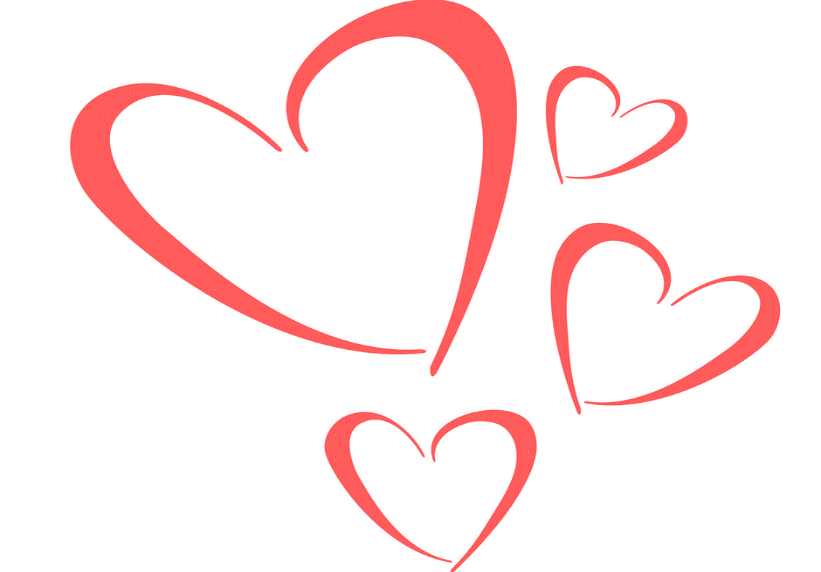 PROGRAM:   	1. VYHODNOCENÍ  ROKU 2023 2. VELKÁ VALENTÝNSKÁ AKCE           3. DISKUSE ŽÁKÚ S ŘEDITELKOU ŠKOLY4. ÚKOLY1. VYHODNOCENÍ  ROKU 2023Žáci jsou spokojeni s projektovými dny, které jsou ve škole organizovány. Žákům se velice líbil projektový den MÍT TAK PEJSKA, kdy naší školu navštívila nezisková organizace, která cvičí asistenční psy. Děti se seznámily s  asistenčními psy a  dozvěděly se mnoho zajímavých věcí o tom, jakým způsobem pomáhají  psi nemocným lidem.Parlament se  dále vyjádřil, že se všem zúčastněným líbila akce školy SPANÍ VE ŠKOLE v a chtějí tuto školní akci zopakovat.PROJEKTOVÝ DEN KRMÍME ZVÍŘÁTKA V LESETento projektový den byl zaměřený  na život zvířat v zimě  – čím zvířata krmíme a  kde zvířátka přezimují.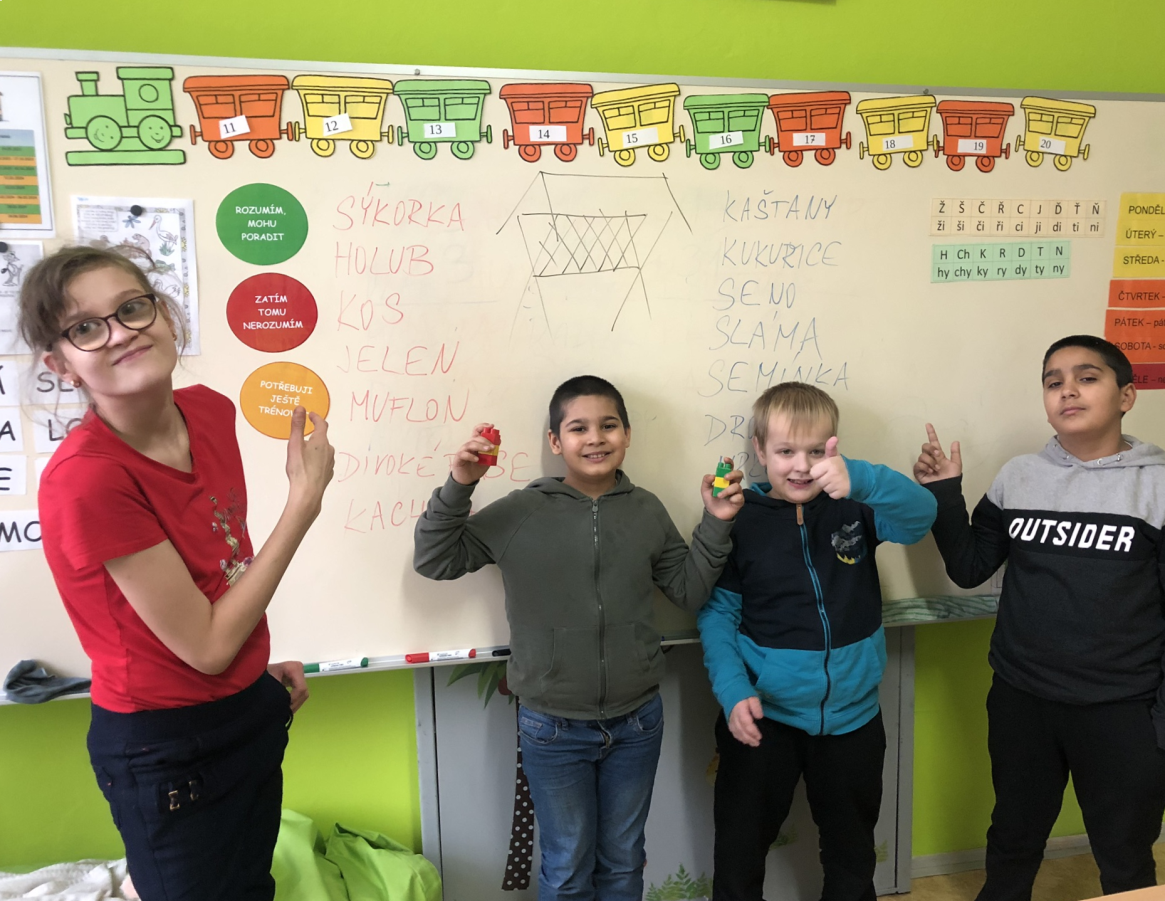 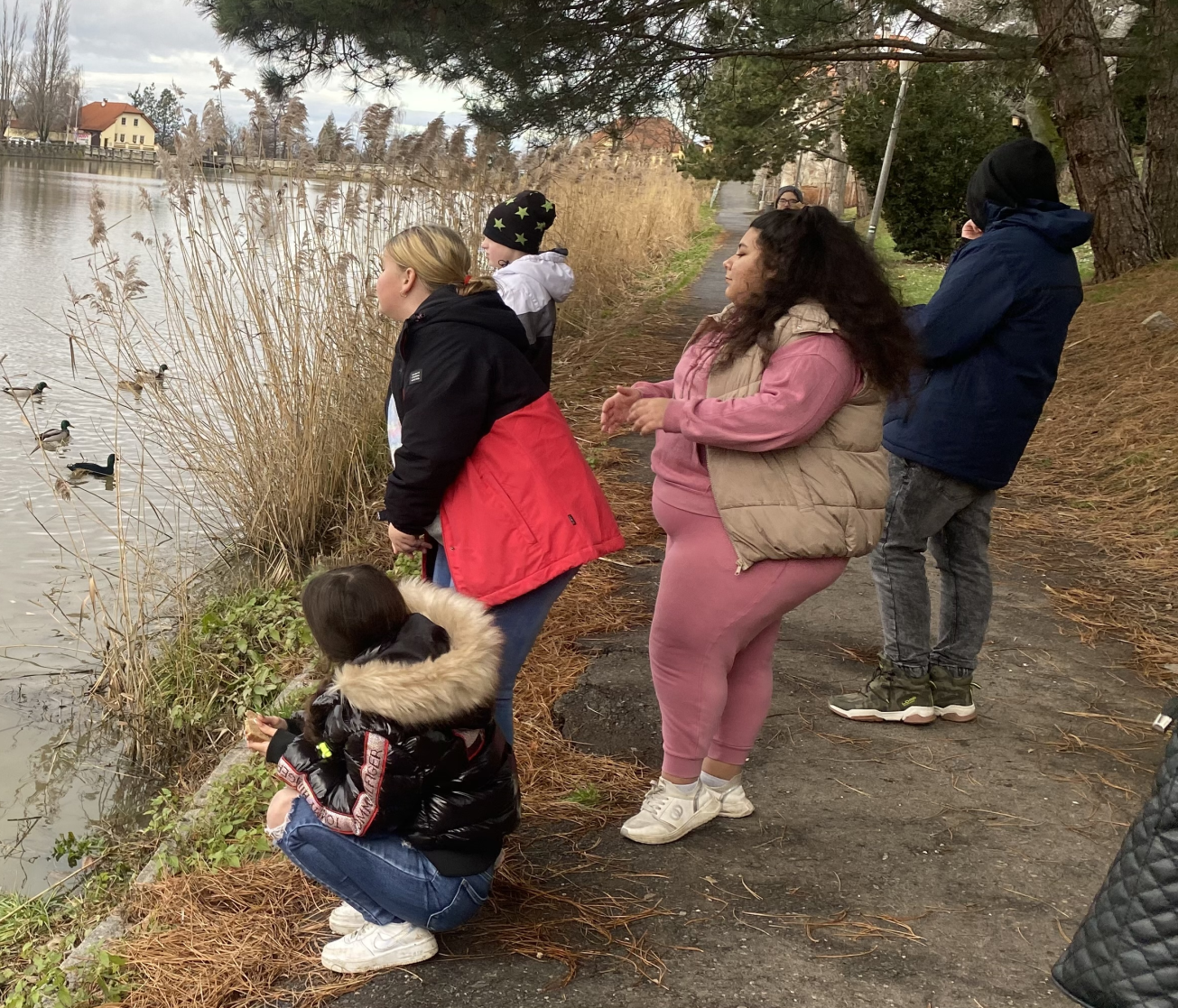 PROJEKTOVÝ DEN ZACHRAŇ KAMARÁDATento projektový den byl zaměřený na nácvik první pomoci.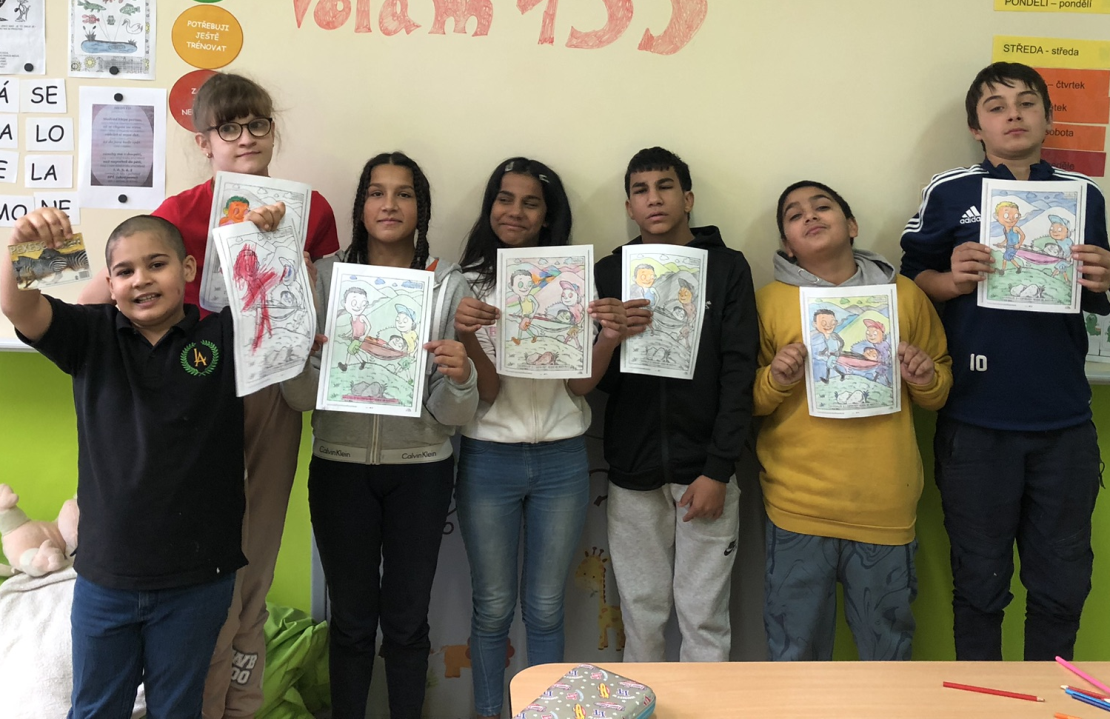                                           KADEŘNICKÝ SALÓNAkce školního parlamentu zaměřená na dovednosti kadečníků a kosmetiček.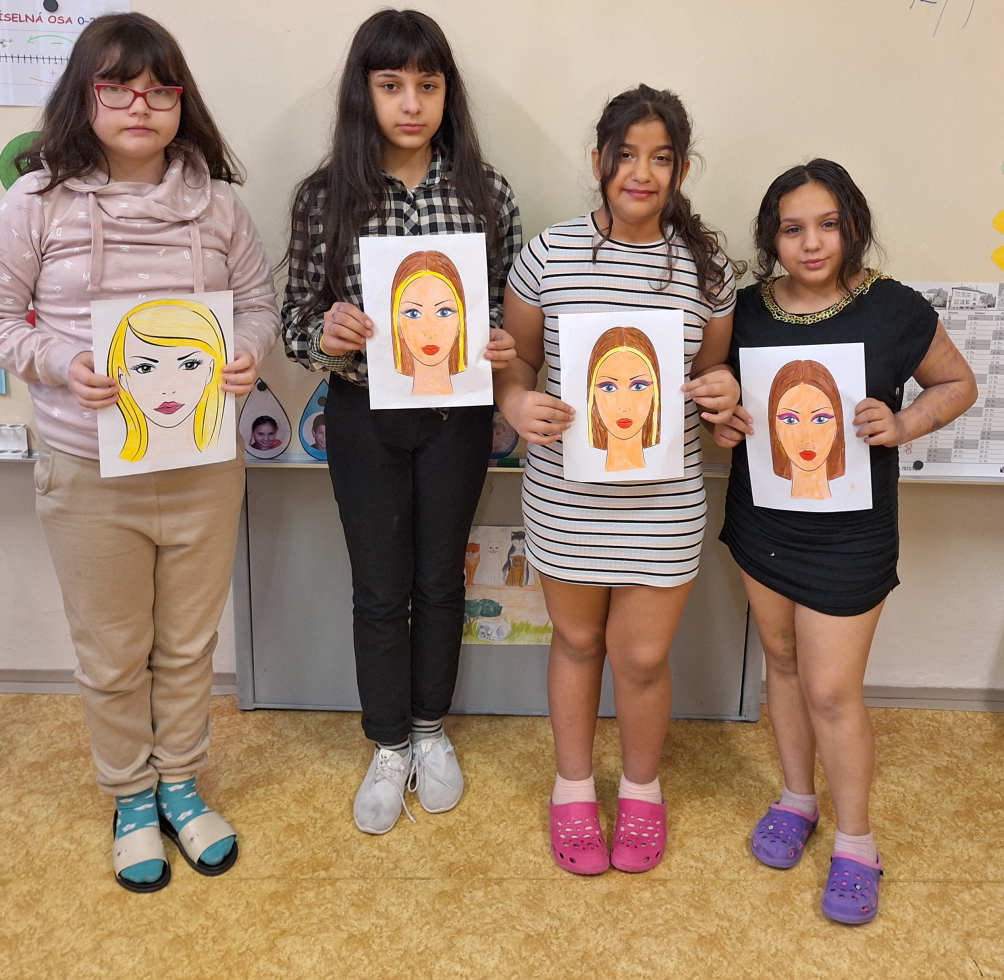 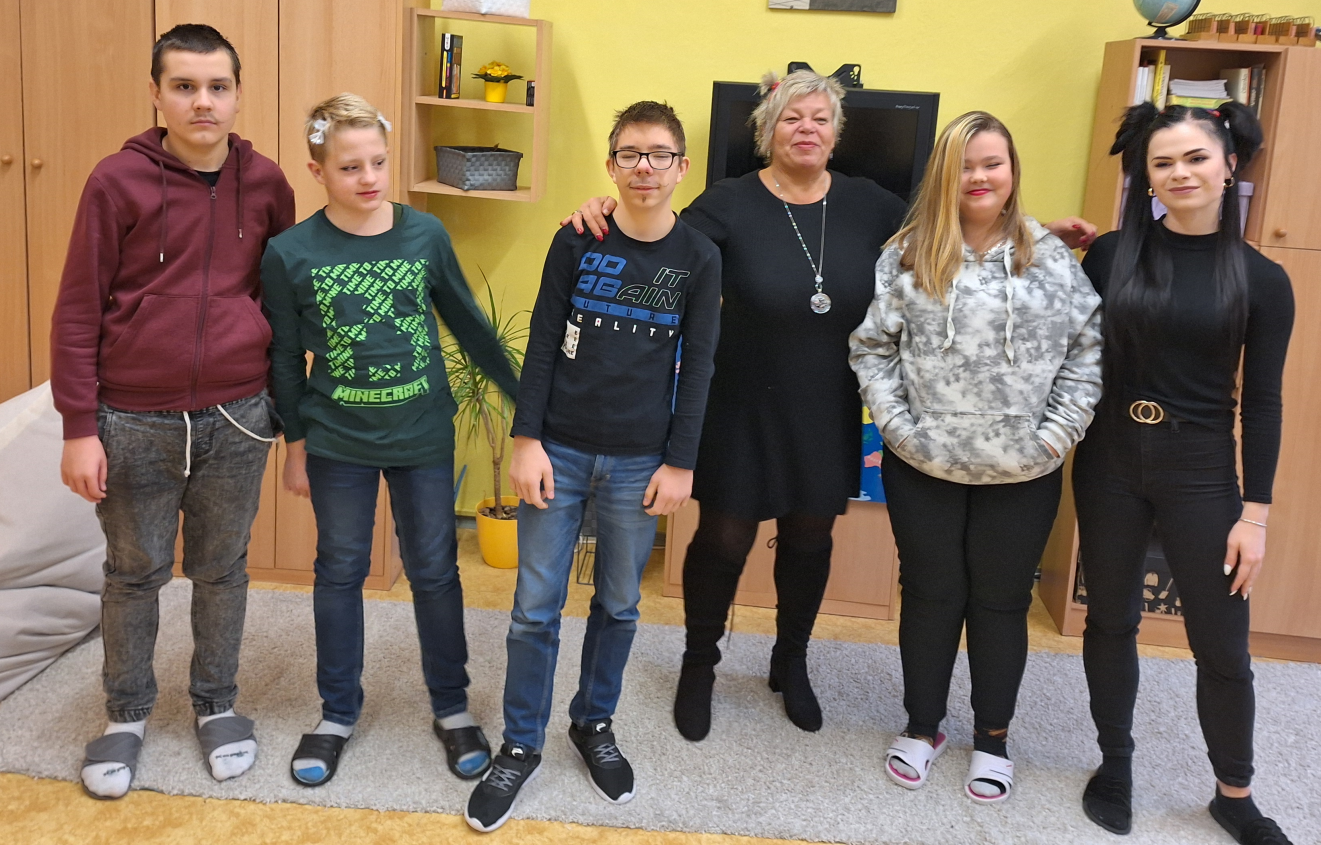 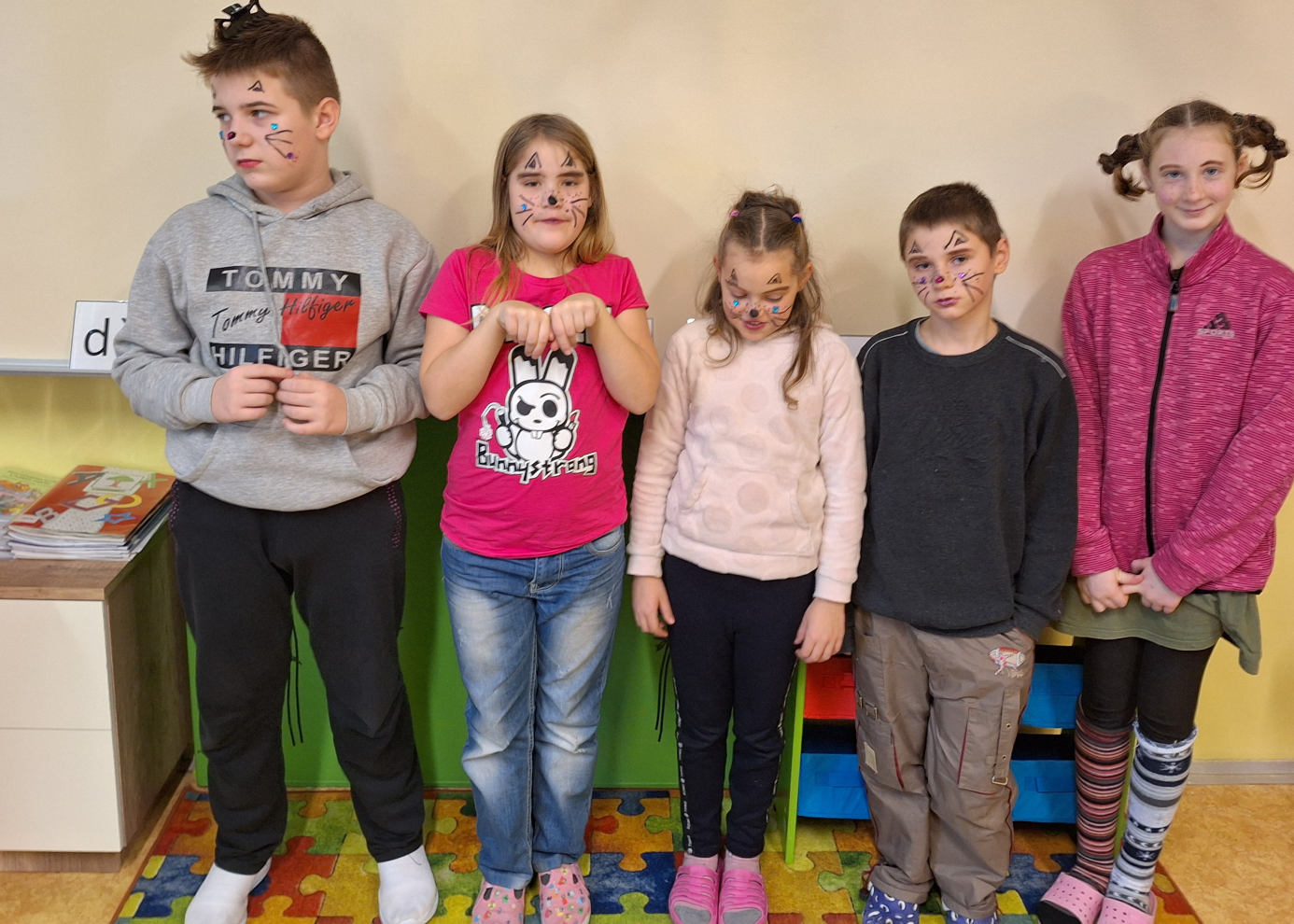 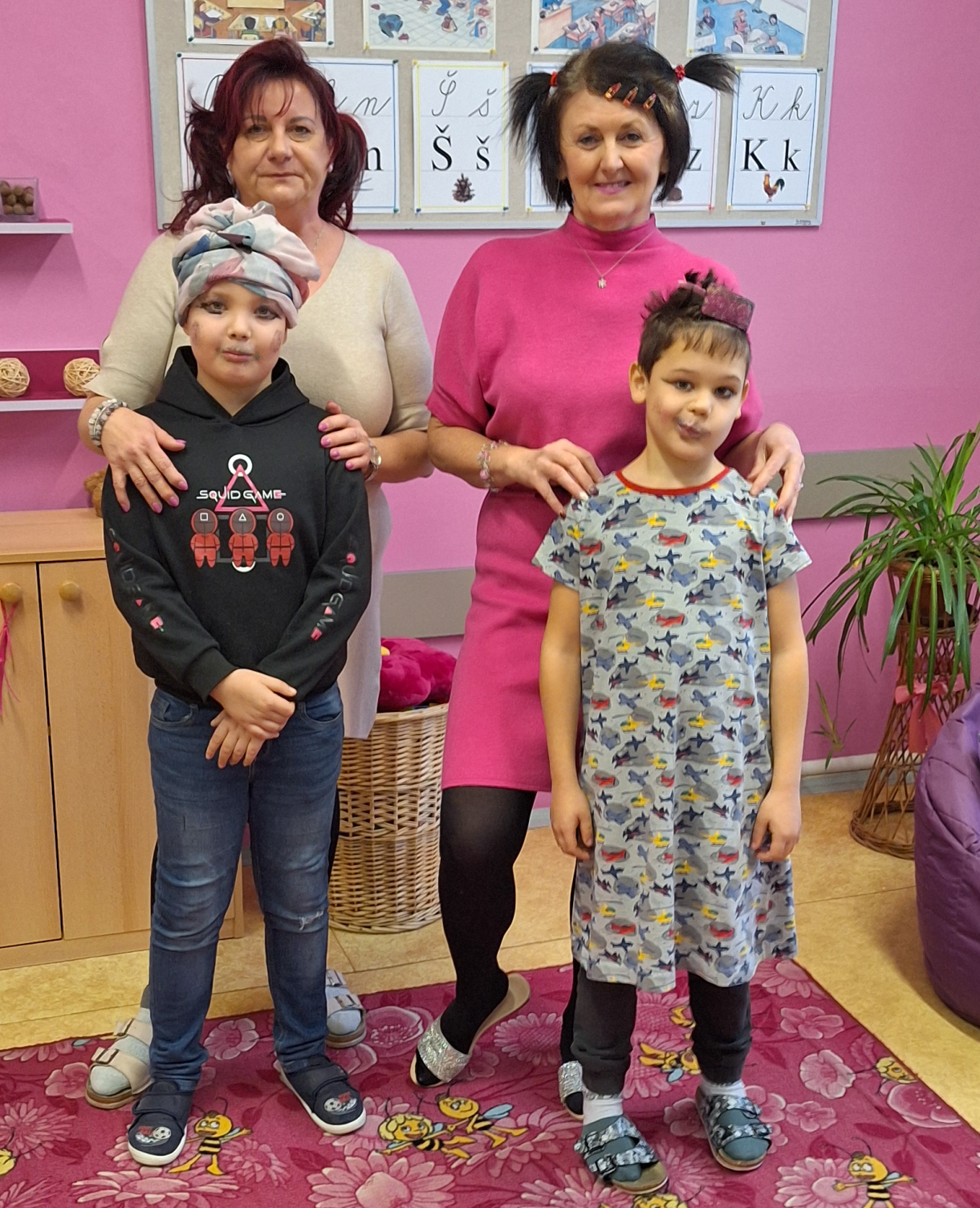 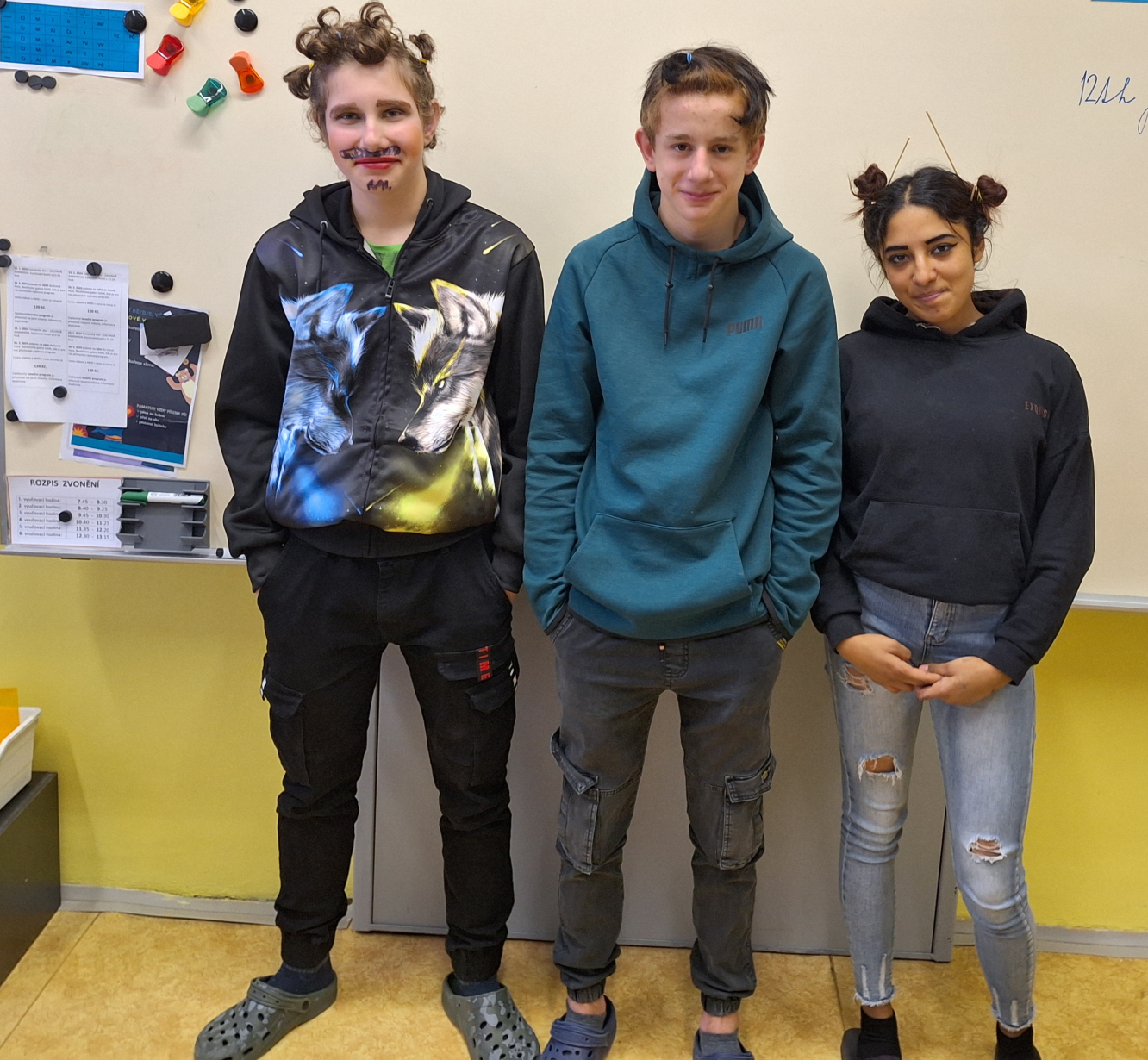 2. VELKÁ VALENTÝNSKÁ AKCEDen svatého Valentýna je označován jako svátek lásky respektive zamilovaných. V tento den si partneři posílají dárky. Podle legendy se tento svátek slaví na počest kněze Valentina. Ten údajně za zády císaře oddával zamilované páry, kterým bylo bráněno ve sňatku. Když se jeho tajné praktiky provalily, byl zatčen a popraven. Jeho poprava měla proběhnout 14. února a na Valentýnovu počest připadá na tento den svátek zamilovaných.SOUTĚŽ O NEJHEZČÍ   VALENTÝNSKÉ  VÝROBKYKaždá třída vyrobí valentýnská přání a výzdobu, která se umístí na nástěnku třídy. V rámci únorového zasedání školního parlamentu bude ředitelka školy s členy parlamentu hodnotit nejhezčí valentýnské výrobky a nejhezčí valentýnské přání, které bude možné vkládat do označené krabice.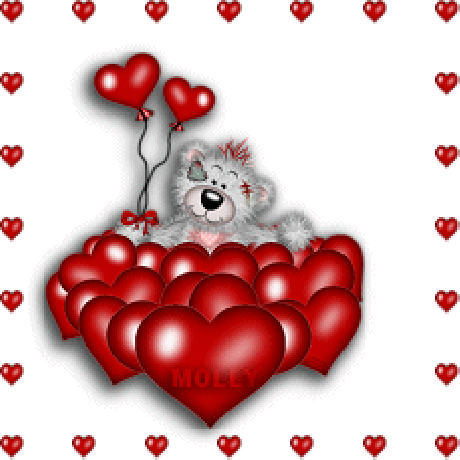 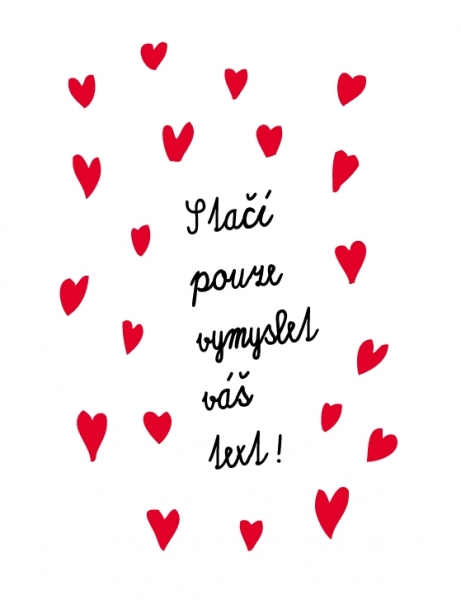 4. DISKUSE ŽÁKÚ S ŘEDITELKOU ŠKOLY Ve středu 31.01.2023 si  žáci převezmou výpis vysvědčení a užijí si pololetní a jarní prázdniny. Ředitelka školy s žáky mluvila o bezpečném chování během prázdnin.5. ÚKOLY: PŘEDAT SPOLUŽÁKŮM INFORMACE ZE ZASEDÁNÍ ŠKOLNÍHO PARLAMENTUCHOVAT SE SLUŠNĚ A TÍM REPREZENTOVAT NAŠÍ ŠKOLU VE MĚSTĚ, KDE ŽIJEME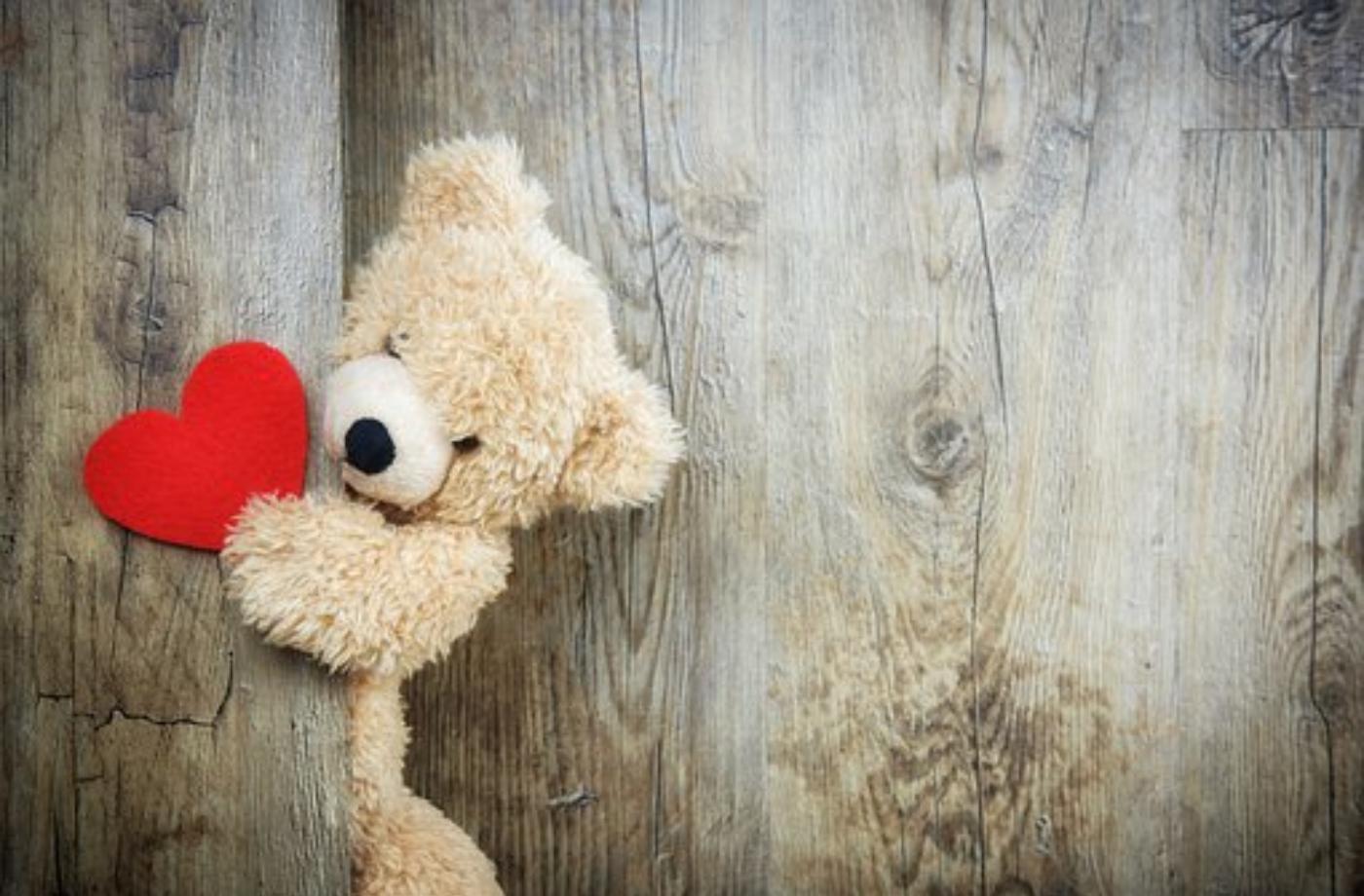 TERMÍN PŘÍŠTÍ SCHŮZKY 27. 2. 2024